واکاوی الگوهای ذهنی خبرگان در خصوص مشکلات برند ملی ورزش کشوراحمد نظری ترشیزی1، زهراسادات میرزازاده2*، مهدی طالب پور3، علی بنسبردی4دانشجوی دکتری مدیریت ورزشی، دانشگاه فردوسی مشهد، ایراناستادیار مدیریت ورزشی، دانشگاه فردوسی مشهد، ایراناستاد مدیریت ورزشی، دانشگاه فردوسی مشهد، ایراناستادیار مدیریت ورزشی، دانشگاه حکیم سبزواری، ایرانچکیده:هدف تحقیق حاضر واکاوی الگوهای ذهنی خبرگان در خصوص مشکلات برند ملی ورزش کشور بود. این پژوهش از منظر هدف، کابردی و به دلیل استفاده از روش شناسی کیو، از نوع آمیخته بود. در اولین مرحله، با استفاده از روش نمونهگیری هدفمند با 14 نفر از متخصصان مدیریت ورزشی، مدیریت بازاریابی ورزشی، متخصصان حوزه برندسازی، صاحبنظران و کارشناسان در حوزه دیپلماسی عمومی و ورزشی، متخصصان در حیطه گردشگری عمومی و ورزشی و اصحاب رسانه جهت مشخص نمودن عبارات کیو مصاحبه شد. بعد از این مرحله نوبت به شناسایی ذهنیت‏ها با روش کمی و به کمک تکنیک تحلیل عاملی کیو رسید در پژوهش حاضر تعداد مشارکت کنندگان 29 نفر بود به صورت غیر احتمالی بودند که عبارات کیو را مرتب نمودند. با استفاده از چرخش واریماکس و تحلیل عاملی اکتشافی، عوامل بالا با استفاده از نرم افزار SPSS نسخه 22 دسته‌بندی شدند. یافتهها نشان داد که هفت الگوی ذهنی "فضای قانونی و حاکمیت بازدارنده"، "گرایش به مدیریت نامناسب"، "فشارهای بیرونی و تحریمها"، "عدم وجود بازارهای آزاد"، "ساختاری فرهنگی ورزشی ضعیف"، "مشکلات اقتصادی و سرمایهداری" و "ضعف رسانههای ورزشی کشور" در خصوص مشکلات پیرامون برند ملی ورزش کشور وجود دارد. در یک نتیجه گیری کلی باید بیان کرد که ساختار ورزش کشور نتوانسته است که برند خود را به خوبی در کشور تبیین کند و به عنوان یک برند ملی چه در سطح داخلی چه در سطح بین اللملی مطرح نماید و این مهم استنباط میشود که برای برونرفت از آن باید بسیار ریشهای به حل مسئله اقدام نمود.واژگان کلیدی: فضای قانونی، مشکلات بیرونی، مشکلات درونی، برند ملی ورزشAnalyzing the mental patterns of experts regarding the problems of the country's national sports brandAhmad Nazari Torshizi1, Zahra Sadat Mirzazadeh2*, Mahdi Talebpour3, Ali Benesbordi4PhD student in Sports Management, Ferdowsi University of Mashhad, IranAssistant Professor of Sports Management, Ferdowsi University of Mashhad, IranProfessor of Sports Management, Ferdowsi University of Mashhad, IranAssistant Professor of Sports Management, Hakim Sabzevari University, IranAbstract:The purpose of this research was to analyze the mental patterns of experts regarding the problems of the country's national sports brand. This research was of a mixed type from the point of view of purpose, application, and due to the use of Q methodology. In the first stage, using a targeted sampling method with 14 people from sports management, sports marketing management, branding experts, experts and experts in the field of public diplomacy and sports, experts in the field of public and sports tourism, and media people. An interview was conducted to determine the cue expressions. After this stage, it was time to identify the mindsets with the quantitative method and with the help of Q factor analysis technique. In the present study, the number of participants was 29 people, they arranged the Q phrases in a non-probabilistic manner. Using Varimax rotation and exploratory factor analysis, the above factors were categorized using SPSS version 22 software. The findings showed that seven mental patterns "legal space and restrictive governance", "tendency to improper management", "external pressures and sanctions", "absence of free markets", "weak sports cultural structure", "economic problems" and capitalism" and "the weakness of the country's sports media" regarding the problems surrounding the country's national sports brand. In a general conclusion, it should be stated that the sports structure of the country has not been able to explain its brand well in the country and present it as a national brand both domestically and internationally, and it is important to conclude that for To get out of it, it is necessary to solve the problem very radically.
Keywords: Legal environment, External problems, Internal problems, National sports brandمقدمه:امروزه موفقیت یا عدم موفقیت کشورها در عرصة بینالمللی، تنها بهوسیلة دستگاه دیپلماسی و سیاست خارجة آنها محقق نمیشود. برندهای ملی با تصویری که از یک کشور نزد افکار عمومی جهان میسازند، میتوانند جایگاه قابل توجهی را برای هر کشور ایجاد کنند و جایگاه برندسازی فراتر از سطح سازمان رفته است، چنانچه برندسازی کشور و برندسازی هویت ملی مطرح است(داینی، 2015). برند راهی برای جذب و حفظ مشتریان از طریق ایجاد تمایز با رقبا در محصول یا خدمت است. برند به مصرفکنندگان این امکان را میدهد تا بر اساس تجربههای گذشته خود از محصولات و خدمات تصمیم بگیرد که کدام نیازها و خواسته‌های آنان را برآورده میسازند (آذر، ذبیحی جامخانه و خادملو، 2019). به عبارتی برندها برای مصرفکنندگان بهعنوان ابزار مختصر و مفید جهت سادهسازی فرآیند انتخاب و خرید محصول محسوب میشوند. در این میان یکی از پدیدههای نوظهور در حوزه برند و برندسازی، برند ملی است که روز به روز بر تعداد کشورهایی که برنامه برندسازی خود را آغاز میکند، افزوده شده است. دیگر نه تنها کشورهای توسعهیافته و پیشرفته بلکه کشورهایی که در حال توسعه هستند یا حتی توسعهنیافته هستند نیز به فکر برندسازی خود افتاده‌اند. برند ملی حاصل جمع تمام ادراکها از یک کشور خاص، در ذهن ذینفعان بینالمللی است. در فرآیند جهانی شدن، کشورها برای جلب توجه، جذب، کسب اطمینان و احترام سرمایهگذاران، گردشگران، مصرفکنندگان، وامدهندگان، مهاجران، رسانهها و حکومتهای سایر ملتها با یکدیگر رقابت میکنند. بنابراین داشتن برند قدرتمند و مثبت برای یک ملت، مزیت نسبی حیاتی ایجاد میکند. بسته به اینکه یک کشور چه اهدافی را از برندسازی ملی دنبال میکند، عرصههای مختلف و ابزارهای متفاوتی را برای برندسازی مورد استفاده قرار میدهند (شاهینی و شریفی، 2019). ورزش یک کشور یکی از ابزارهای اصلی در ایجاد غرور و هویت ملی است که دارای شبکهای از برندهای بهم پیوسته است. یعنی؛ ورزشها و تیمهای ورزشی خرده برندهایی در زیر مجموعه خود دارند (گریپسورد، نس و اولسن، 2010). مانند برندهای شخصی که در داخل این تیمها هستند، که در مجموع برند ملی یک کشور را تحت تأثیر قرار میدهد. سمبلهای ملی، اسطورهها و قهرمانان، تصویر ذهنی از ملتها را میسازند که می توان آنها را نوعی روش برتری جویی دانست که هویت ملی را نشانه میگیرد. بنابراین برندسازی در آنها میتواند به مثابه راهبردی که در پی حفظ ارزشها، سنتها، باورها، تمایلات اجتماعی و الگوهای رفتاری مکانها، ترکیبهای اجتماعی و تنوع شیوه های زندگی در مکان ها و صنایع بومی در ترکیب با طیف گستردهای از تکنولوژی، تسهیلات و امکانات مدرن معاصر و دیگر جذابیتهایی که برای رشد برند یک مکان میتوانند مؤثر باشند. يكي از هوشمندانه ترين اقدامات مديران و تصميمگيران ارشد هركشوري در عرصه بينالملل، به كارگيري ابزارهاي نرم در پيشبرد مقاصد و اهداف مدنظر است (مری و میسانی، 2017). در اين خصوص برندسازي با قدرت نرم احاطه شده است، قدرتي كه قادر است سرنوشت سياسي و اقتصادي يک كشور را در عرصه بينالملل دستخوش تغيير و تحولي ويژه قرار دهد (آنهولت، 2007). عوامل متعددی هستند که باعث میشوند تصویر خاصی از کالا در ذهن مصرفکنندگان نقش ببندد. به صورت مشخص در حوزه اقتصاد، مطالعات صورت گرفته بهخوبي نشان ميدهد یکی از عوامل مورد توجه شرکتهای چند ملیتی که کالاهای خود را در سطح جهان تولید میکند تاثیری است که نام کشور سازنده کالا در اذهان به جا میگذارد و از متغيرهاي تأثيرگذار براي ورود به بازارهاي جهاني و تلاش در جهت فروش محصولات در آن سوي مرزها میباشد؛ تاثیر کشور سازنده عبارت است از هر گونه تاثیری که کشور تولیدکننده بر مصرفکننده میگذارد تا ادراکات منفی و یا مثبت از کالا در ذهن خود پیدا کند (فیض، میرمحمدی و ایزدخواه، 2020). اين تصوير كه همواره با كليشه سازي هايي از سوي مخاطبان و خريداران همراه است، مي تواند تصميم گيري ها و نظر گاه هاي بعدي فرد را در مورد خريد يا عدم خريد يک كالا متأثر سازد (بزرگخو، کیماسی، اسفیدانی و ترکستانی، 2019). درمجموع در مبحث برنديابي ملي اين ايده دنبال مي شود كه در كنار بنگاههاي اقتصادي، كشورها نيز مي بايست در مواردي چون سهم از مصرف كننده ها، سهم از گردشگران، سهم از سرمايه گذاران، سهم از دانشجويان، سهم از كارآفرينان، سهم از وقايع فرهنگي، سهم از رويدادهاي ورزشي، جلب توجه و احترام رسانه هاي بين المللي و توجه و احترام دولت ها و مردم ساير كشورها، به رقابت بپردازند و در اين راستا برندسازي ملي مي تواند راهگشا باشد كه تلاش مي كند تصويري ارزشمندتر نسبت به اماكن گردشگري، كالاهاي صادراتي، فرصتهاي سرمايهگذاري و به طوركلي هر آن چيزي كه مربوط به آن سرزمين است، ايجاد كرده و تصويري درخور توجه را به جهانيان عرضه كند (محمدی فر، احمدیان و حشمتی، 2019). تمپورال از مجموعه وسیعی از فواید بالقوه که از طریق برندسازی ملی قابل حصول است، سخن به میان می‌آورد؛ علاوه بر اهدافی چون جذب گردشگران، تهییج سرمایه‌گذاری داخلی و افزایش صادرات، قادر به افزایش ثبات ارزی کشور است؛ به ترمیم اعتبار بینالمللی و اعتماد سرمایه‌گذاران کمک می‌کند؛ رسانه‌های بین‌المللی کشور را افزایش میدهد؛ تاثیرگذاریهای سیاسی در سطح جهانی را افزایش می‌دهد؛ مشارکت بینالمللی را برمیانگیزاند و از طریق تقویت اطمینان و صمیمیت؛ افتخار؛ همسازی؛ بلند همتی؛ اراده ملی و کشورسازی را تسهیل می‌کند (جیانوپولوس، 2011). شرکتهای بزرگ، سرمایهگذاری زیادی در ایجاد برند تجاری برای محصولات خود انجام میدهند. این کار به شرکت کمک میکند کالاهای خود را متمایز کند و احساسات بین برند تجاری و مصرف کننده را تحت تأثیر قرار دهد تا از وفاداری و فروش خود اطمینان حاصل کند. با این حال، عمل برندسازی تجاری محدود به محصولات یا شرکتها نیست. برندسازی ملی چیزی فراتر از شعار است	 و نوعی مالکیت فکری است. ادعای ایجاد و حتی مالکیت افکار، احساسات، ارتباطات و انتظاراتی که با نام، کالاها، رویدادها یا نمادهای نماینده یک کشور به ذهن متبادر میشود. برندسازی ملی "فرآیندی است که عمدتا در ذهن مصرف کننده ادامه می یابد؛ احترام و علاقه به برند را منجر میشود  و نمیتوان آن را به عنوان یک تکنیک یا مجموعه تکنیکهای واحد در نظر گرفت. به طور مستقیم احترام یا دوست داشتن ایجاد میکند. ارتباطات بازاریابی جالبی ایجاد میکند که منجر به فروش میشود، منجر به تجربه مشتری از محصول میشود که اگر رضایتبخش باشد و به اشتراک گذاشته شود، منجر به ارزش ویژه برند میشود (بار، 2012). دراین میان، شخصیتهای ارزشمند در حوزۀ ورزش کشور میتوانند همچون برندهای انسانی- ملی به میدان عرضۀ محصولات داخلی وارد شوند و با صحهگذاری بر آن، موجب حمایت از تولیدات داخلی از یک سو و نمایان ساختن ارزشهای پذیرفتۀ جامعۀ ایرانی در قالب شخصیتهای مقبول ورزشی ازسوی دیگر، نقش مؤثری ایفا کنند (کشکر، غفوی و آرامون، 2016). ورزش بهعنوان یكی از عناصر موثر بر وجهه بینالمللی یك دولت در نظر گرفته می شود. برای شکل دادن یا ارتقا برند یک کشور، دولتها یا سایر افراد ممکن است از دیپلماسی ورزشی استفاده کنند (کوبرسکی و استروزک، 2017). روشهای مختلفی وجود دارد که میتواند نقش ورزش را در برندسازی کشور را به اثبات برساند. احتمالاً یکی از مشهورترین موارد شامل برگزاری رویدادهای ورزشی است، یا ابررویدادها مانند بازیهای المپیک یا جام جهانی فوتبال. این یک فرصت برای یک کشور، یک شهر یا یک منطقه است تا بتواند خود و داراییهای خود را به مخاطبان جهانی ارائه دهد. بنابراین، به نظر میرسد میزبانی رویدادهای ورزشی فرصتی برای افزایش قدرت نرم یک کشور فراهم می کند، هرچند، همانطور که براناگان و جولیانوتی اشاره کردهاند، در صورت عدم آمادگی میزبان یا نمایش نامطلوب، تاثیرات منفی در برند ملی آنها خواهد داشت. به عنوان مثال، اعتقاد بر این است که چین از طریق بازیهای المپیک در پکن خواسته است به جهانیان قدرت اقتصادی، شایستگیهای سیستم سیاسی خود را نشان دهد و خطری برای جهان ندارد (گرینکس، باراناگان و هولیهان، 2015). با این حال، روشهای دیگر برندسازی ملی با استفاده از ورزش نیز در دسترس سیاستگذاران است. در برخی شرایط، حتی یک شرکت ساده در مسابقات بینالمللی ورزشی ممکن است تأثیر مثبتی بر برند یک کشور داشته باشد. این بیشتر از همه در مورد کشورهای کوچک و در حال توسعه صدق میکند، که به دلیل دارایی محدود خود، فرصت کسب مدال در مسابقات بینالمللی ورزشی را ندارند. با این حال، همانطور که گفته شد، شکل دادن به تصویر بینالمللی نیز میتواند نمایان شدن بیشتر را به همراه داشته باشد. به گفته باری هولیان، بسیار معمول است که دیپلماسی ورزشی در صدد تأیید وجود کشورها در سیستم بین المللی است. دولتها میتوانند با استفاده از روشهایی که نه تنها برای مخاطبان جهانی مانند آنچه در بالا ذکر شد، بلکه همچنین به منظور افزایش درک آنها به ویژه از جوامع منتخب، چهره بین المللی خود را تقویت کنند. چنین هدفی را می توان از طرق مختلف به دست آورد. ممكن است كشورها كمكهاي توسعه ورزشي را به كشورهاي فقير و كمتر توسعه يافته ارائه دهند. البته، دلایل چنین سرمایهگذاریهایی ممکن است نوع دوستی باشد و هدف آنها صرفاً اشتراک و کمک باشد. با این حال، حتی اگر این هدف اولیه حامی مالی نباشد، ارائه کمکهای توسعه ورزشی همچنان بر درک حامی یا ارائه دهنده کمک در جامعهای که کمک را می پذیرد، تأثیر میگذارد. در واقع، کمکهای توسعهای به طور کلی یکی از روشهای اصلی دیپلماسی عمومی است. بهبود درک دولت در یک جامعه خاص نیز ممکن است با برقراری تماسهای دو جانبه ورزشی حاصل شود. اگرچه این نوع دیپلماسی ورزشی ممکن است با رویکرد سیاسی بین کشورهای متخاصم نیز همراه باشد، اما اعزام ورزشکاران برای رقابت در یک ایالت خاص ممکن است از نظر برند یک کشور نیز مزایایی داشته باشد. در عمل، این شکل از برند ملی معمولاً شامل اعزام تیمها یا تک تک ورزشکاران به خارج از کشور برای شرکت در یک رویداد ورزشی است. این ارتباطات دوجانبه ورزشی باعث تقویت وجهه بینالمللی یک کشور میشوند (روف، 2014). پژوهشهای مختلفی در داخل و خارج از کشور در مورد برند ملی ورزش و برندسازی ملی انجام شده است. عیدی، سلطانیان و رحمتی اصل (2021) نشان داد که عوامل اثر گذار بر برندسازی کشور از طریق موفقیتهای بین المللی ورزشکاران نخبه شامل 18 مقوله اصلی، 41 مفهوم و 183 عامل یا کدباز بود. اردلان، وظیفه دوست و نیکومرام (2019) دولت، فرهنگ، گردشگری، جامعه، جغرافیا و طبیعت را به عنوان مهمترین عوامل تاثیرگذار بر برند ملی نام بردند و نقش ورزش را نادیده گرفتند. نظری و عظیم زاده (2019) نیز شش عامل اقتصادی شامل زیرساخت و بازار، عامل حقوقی شامل قانون، عامل فرهنگی شامل رسانه، آموزش و اخلاق، عامل مدیریتی،عامل سازمانی شامل پایه و عامل محیطی شامل ملی و بین المللی را برای تعالی برند ملی فوتبال ایران شناسایی کردند. شریعتی فیض آبادی و گودرزی (2017) نشان دادند که جمهوری اسلامی ایران تاکنون به دلیل نداشتن استراتژی واحد در زمینه دیپلماسی ورزش و دید «حیات خلوت» به ورزش، بسیاری از فرصت ها را برای توسعه روابط بین الملل خود و توسعه برند ملی را از این طریق از دست داده است. پامنت و کاسینگر (2018) نشان دادند که میتوان از فنآوریهای رسانهای برای تشویق مشارکت شهروندان در ترویج ارزشهای برند ملی سوئد در گردشگری به منظور نشان دادن جنبه های معتبر کشور و برای تبلیغات استفاده کرد؛ کوبرسکی و استروزک (2017) در پژوهششان نقش موفقیتهای ورزشی در عرصههای بینالمللی مانند المیپک را در توسعه برند ملی به اثبات رساندند. کنات، فیال و جونز (2017) نیز نشان دادند که یک کشور در حال ظهور چگونه توسط یک رویداد ورزشی می تواند به دستاوردهای برندسازی ملی دست یابد. با بیان همه مطالب بالا درک می شود که برند ملی مزایایی بی شمار برای کشور مبدا دارد و ورزش به دليل ايجاد حس غرور ملی، ظرفيت سوددهی اقتصادی از طريق ميزبانی رويدادهای مختلف و همچنين کاربرد ديپلماتيك کلی آن ارزشهای مختلفی يافته است. نتایج بررسی رتبه برند ملی 100 کشور اول جهان، نشانگر رتبه 39 ایران در سال 2017 بوده که نسبت به سال قبل یک پله صعود داشته است، اما در سال 2018 رتبه برند ملی ایران به جایگاه 44 رسید و 5 پله سقوط کرد (برندفایننس، 2018).  بررسی گزارش مجمع جهانی اقتصاد (2018) در زمنیه شاخص رقابت پذیری جهانی نیز بیانگر رتبه 69 ایران در سال 18-2017 بوده است که از میان 13 کشور حوزه خاورمیانه و شمال آفریقا، ایران در جایگاه هشتم بوده است (شواب، 2018). در این راستا و با توجه به رتبه ایران در شاخصهای مختلف برند ملی عدم تطابق بین ظرفیتهای کشور و رتبه برند ملی کشور نمایان شد. برای نمونه با توجه به گزارش‌های گروه مشاوره بلوم در سال ۲۰۱۸ رتبه تجاری ایران در سطح جهان ۵۵ بوده است به عبارتی هجدهم آسیا؛ کالاهای صادراتی مبتنی بر مفهوم ساخت کشور تنها ۷ درصد و صادرات از طریق شرکتهای پرچمدار دارای برند، تنها دو درصد از کل صادرات کشور را شامل شده است. از طرفی دوبینکسی (2021) یکی از جلوه های دیپلماسی و قدرت کشورها را از طریق ورزش معرفی کرده است. وی در زمینه ورزش آمریکا، صنعت کسب و کارهای ورزشی که با برند آمریکا، تسجم یافته و ارزش بیشتری را پیدا کرده است از مهمترین دستاوردهای دولت ترامپ معرفی کرد. همچنین استفاده ایالات متحده از ورزش را، برای سیاست داخلی و خارجی فراتر از سیاست حزبی دانست و ورزش را پلی برای معرفی و ترویج ارزش های آمریکایی به دنیا توصیه کرد. استاپنکو (2010) توانایی میزبانی مسابقات المپیک زمستانی را برای روسیه یکی از ابزارهای موقعیت یابی بین المللی و همچنین توسعه وجهه عمومی کشور عنوان کرد. کانازاوا، جیرالدی و اولویرا (2019) نشان دادند بخش گردشگری ورزشی از مهمترین وجهه های ارتباطات برای برند کشور برزیل است. بررسی این گزارشها بیانگر توجه کشورهای پیشرفته و توسعه یافته به برند ملی ورزش کشورشان و ضعف برند ملی ایران است. با بیان این مطالب اهمیت برندسازی ملی مشهود شد و اینکه چقدر با استفاده از برندسازی میتوان سایر ضعفها را پوشاند یا نقاط قوت را برجسته کرد. از این رو بسیار مهم است که آسیبهای موجود در برندسازی ملی ورزشی کشور شناسایی شود و با یافتن این مشکلات در ادامه بهتر میتوان به برنامه ریزی و ارتقای برند ملی ورزش کشور اقدام نمود. همچنین  برندسازی ملی مزایایی بیشمار برای کشور مبدا دارد و ورزش به دليل ايجاد حس غرور ملی، ظرفيت سوددهی اقتصادی از طريق ميزبانی رويدادهای مختلف و همچنين کاربرد ديپلماتيك کلی آن ارزشهای مختلفی يافته است. بههمین دلیل بررسی مسائل مربوط به آن از ضرورت برخوردار است. با این وجود تنها اهمیت برندسازی ملی در ورزش به اینجا خلاصه نمیشود و ضرورت هم نیز دارد. به طور کلی ضرورت انجام این پژوهش را میتوان به شرح ذیل دانست:1- نقش موثر ورزش در توسعه برند ملی ورزش2- فقدان تحقیقات کافی در حوزه برندسازی ملی در کشور مخصوصا ورزش3- نقش زیاد ورزش در توسعه اقتصادی، سیاسی، فرهنگی و به طور کلی دیپلماسی عمومی4- پیشرفت برند کشورهای رقیب ایران در حوزه ورزش و توسعه برند ملی و بینالمللی کشورهای رقیب5- امکان دور زدن تحریمها و مشکلات سیاسی کشور از طریق برند شدن ملی ورزش کشور روش شناسیبا توجه به اینکه این پژوهش به دنبال واکاوی الگوهای ذهنی خبرگان در خصوص مشکلات برند ملی ورزشی کشور می‌باشد، از روش‌شناسی کیو بهره گرفته شد؛ به همین دلیل این پژوهش از تحقیقات پارادایم تفسیری محسوب می‌شود و چون سنجش متغیر‏های از پیش تعیین شده، به وسیله معیار‏های کمی (همانند تحلیل عاملی اکتشافی) صورت می‏پذیرد، به عنوان پارادایمی اثبات‏گرایانه مطرح میشود. در نتیجه چارچوب کلی این پژوهش، از نوع پارادایم تفسیری ـ اثبات‌گرایی است. از منظر هدف تحقیق کاربردی است و به دلیل جمع‌آوری اطلاعات که توسط معیارهای کیفی به دست می‌آید و مرحله شناسایی الگوهای ذهنی که توسط معیارهای کمی می‌باشد، از نوع تحقیقات آمیخته محسوب می‌شود. روش‌شناسی کیو جهت درک راحت سلیقه‏ها و دیدگاه‌های افراد به کار برده می‏شود، افرادی را که دارای ذهنیت مشترکی هستند، شناسایی کرده و بر پایه تحلیل‌های آماری استوار است. جامعیت عبارات نمونه کیو با فضای گفتمان روای مطالعه کیو را شکل می‏دهد؛ به بیان بهتر، محقق از خود باید این پرسش را داشته باشد که آیا عباراتی که گردآوری کرده است از جامعیت و وسعت خوبی برخوردار هستند که ذهنیت‌های مختلفی را ایجاد کنند (غلامیان، نظری، سمیعی و بهشتی، 2022)؛در پژوهش حاضر روش کیو در 5 مرحله اجرا شده است که عبارتند از:ایجاد کردن فضای گفتمان و مجموعه‌های کیوانتخاب و گزینش مشارکت کنندگان و ارزش‏گذاری کیوتکمیل ارزش‏گذاری نمودارهای کیو تکمیل داده‏ها تفسیر عامل‏ها و الگو‏های ذهنیدر اولین مرحله، با استفاده از روش نمونهگیری هدفمند با 14 نفر از متخصصان مدیریت ورزشی، مدیریت بازاریابی ورزشی، متخصصان حوزه برندسازی، صاحبنظران و کارشناسان در حوزه دیپلماسی عمومی و ورزشی، متخصصان در حیطه گردشگری عمومی و ورزشی و اصحاب رسانه جهت مشخص نمودن عبارات کیو مصاحبه شد و مصاحبه‌ها همگی به صورت مجازی بود. میانگین زمان مصاحبه ها ۳۰ دقیقه بود. سوالات مورد استفاده در مصاحبه‏ها به صورت نیمه‌ساختار‌یافته و از سوالات باز بود (وضعیت برند ملی ورزشی کشور را چگونه ارزیابی می کنید؟ آیا می توانیم ورزش خود را به عنوان یک برند ملی در دنیا مطرح کنیم؟ به نظر شما چه مشکلاتی پیرامون برند ملی ورزشی ما وجود دارد؟ در نهایت اگر مسئله مهمی در مورد برند ملی ورزش کشور بود که به آن اشاره نشده یا لازم به توضیح است را بیان بفرمایید.) که در نهایت عبارات استخراج شد و مجددا به تایید افراد مصاحبه شونده رسید. مطالعات کیو به 20 الی 60 عبارت نیازمند است (غلامیان و همکاران، 2022)؛ اگرچه  هیچ معیار قطعی برای این تعداد گزارش نشده است. از میان 60 گویه به دست آمده از مصاحبه‏ها،  با تلفیق کدهای مشابه و حذف برخی از گویه های کم تکرار در نهایت 29 گزاره تایید شد که در جدول 1 قابل مشاهده است.بعد از این مرحله نوبت به شناسایی ذهنیت‏ها با روش کمی و به کمک تکنیک تحلیل عاملی کیو رسید. همانند تعداد عبارات نامشخص در روش شناسی کیو برای تعداد مشارکت‏کنندگان در انجام پژوهش کیو نیز ملاک قطعی وجود ندارد و می‏تواند شامل تعداد متفاوتی مشارکت‏کننده باشد با این حال تعداد مشارکت‌کنندگان در مقالات مختلفی بین 10 الی 50 نفر گزارش شده است (غلامیان و همکاران، 2022). در پژوهش حاضر تعداد مشارکت کنندگان 29 نفر بود که عبارات کیو را مرتب نمودند. مشارکت‏کنندگان شامل همان طیف قبلی بودند که به صورت غیر احتمالی انتخاب شدند. جدول 1. عبارات کیو در پژهش حاضر Table 1. Cue expressions in the present studyبا استفاده از چرخش واریماکس و تحلیل عاملی اکتشافی، عوامل بالا با استفاده از نرم افزار SPSS نسخه 22 دسته‌بندی شدند.یافته هادر جدول 2 مشخصات کامل افراد مصاحبه شونده به تفکیک بیان شد.جدول 2. ویژگی افراد مصاحبه شوندهTable 2. Characteristics of the intervieweesبرای مشخص کردن تعداد مطلوب مولفه‏ها در روش شناسی کیو نمودار سنگ‏ریزه مورد استفاده قرار می‏گیرد؛ تغییرات مقادیر ويژه در ارتباط با عامل‏ها توسط این نمودار نشان داده می‏شود. با توجه به نظر و دیدگاه خبرگان، به طور مجموع تعداد 7 عامل بالاتر از عدد 1 شناسایی شدند که این هفت عامل حدود 895/79 درصد از کل عامل‏ها را پوشش می‏دهند (شکل 1).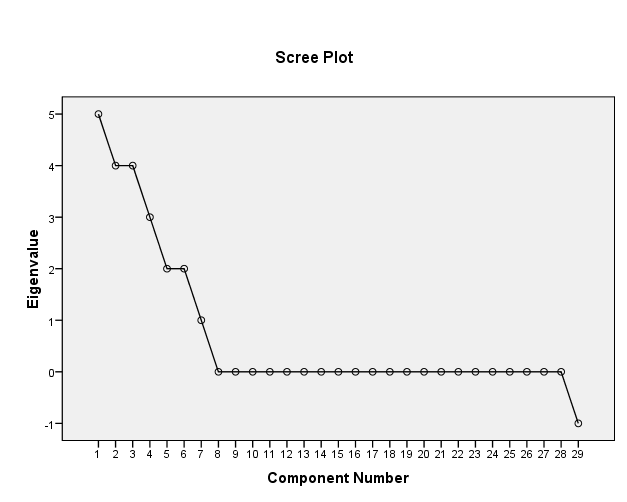 شکل1. نمودار سنگ‏ریزه (اسکری)Figure 1. Pebble diagram (military)فرآیند تحلیل کیوبه مثابه تحلیل عاملی اکتشافی، تحلیل عاملی کیو نیز از دو مرحله تشکیل می‏شود؛ در مرحله اول عامل‏ها استخراج شده و در مرحله دوم چرخش عامل‏ها به طوری که قابل تفسیر باشند، انجام ‏می‏شود. البته انجام مرحله دوم زمانی ضرورت دارد که تفسیر عامل‏های مرحله دوم به آسانی نباشد؛ یعنی به عنوان ذهنیت‏های مشخصی نتوان آ‏ن‏ها را تعریف کرد. برای انجام مرحله‏ی ابتدایی تحلیل عاملی کیو روش مولفه‏های اصلی، از رایج ترین شیوه‏های استخراج عامل‏ها می‏باشد. میزان واریانس هر الگوی ذهنی و مقدار ویژه آن در جدول 3 تعیین نشان داده شده است.  جدول3. میزان واریانس تبیین شده هر عامل یا الگوی ذهنی و مقدار ویژه آنTable 3. The amount of explained variance of each factor or mental pattern and its eigenvalueدر مطالعه حاضر هدف از انجام و مطالعه کیو و جهت تفسیرپذیر بودن عوامل،‌ تعداد هفت ذهنیت متفاوت (الگوی ذهنی) در خصوص مشکلات پیرامون برند ملی ورزش کشور شناسایی شدند و به خاطر عقاید مشترک و اشتراک نظرات در قالب‏های مجزا قرار گرفتند. در جدول شماره 4 الگوهای ذهنی ساخته شده از نمونه‏های کیو و مشارکت‏کنندگان در هر الگوی ذهنی به ترتیب نشان داده شده است.جدول 4. الگوهای ذهنی ساخته شده از نمونه‏های کیو به ترتیب اولویت و مشارکت‏کنندگان در هر الگوی ذهنیTable 4. Mental patterns made from cue samples in order of priority and participants in each mental patternبا توجه به موارد ذکر شده و بر اساس امتیازات داده شده از سوی خبرگان به عوامل کیو و همچنین مصاحبه‌ها و نحوة ارزش‌گذاری کارت‌ها در نمودار کیو از سوی خبرگان، تحلیل و تفسیر عقاید و دیدگاه‌های هر الگوی ذهنی صورت گرفته است. این الگوهای ذهنی به شرح شکل 2 می باشد.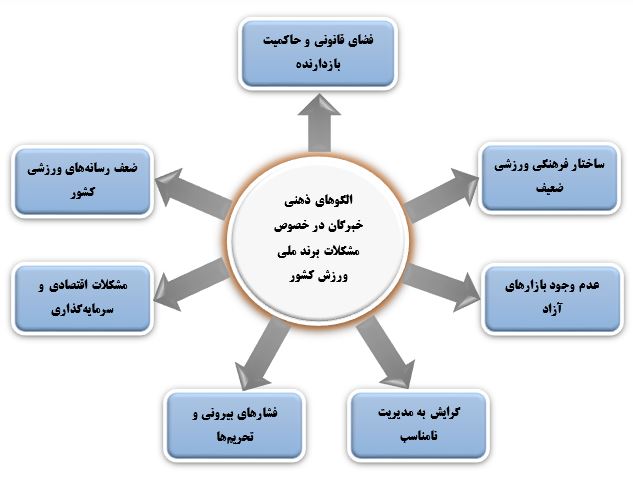 شکل2. الگوهای ذهنی خبرگانFigure 2. Mental patterns of expertsبحث و نتیجه گیریهدف تحقیق حاضر واکاوی الگوهای ذهنی خبرگان در خصوص مشکلات پیرامون برند ملی ورزش کشور بود. یافتههای تحقیق نشان داد که 7 الگوی ذهنی وجود دارد که به مشکلات برند ملی ورزش کشور دامن میزند. در ادامه هر یک از الگوهای ذهنی شناسایی شده توضیح و شرح داده شد و سپس با توجه به آن نتیجه گیری کلی و پیشنهاداتی برای برون رفت از این وضعیت ارائه شد.الگوی ذهنی اول: فضای قانونی و حاکمیت بازدارندهاین الگوی ذهنی دربرگیرنده عواملی همچون روابط بین المللی نه چندان مناسب با قدرت های ورزشی دنیا، عدم بهره برداری کمیته ملی المپیک از برند ملی ورزش کشور، دولتی بودن بسیاری از سازمان ها و باشگاه های ورزشی مطرح کشور، عدم ریل گذاری صحیح قانونی در تصمیمات ورزش کشور و حق مالکیت معنوی بود. خبرگانی که این ذهنیت را داشتند، بر این عقیده بودند که برند ملی ورزش کشور تحت تاثیر حاکمیت قرار دارد و به دلیل مشکلاتی که در این زمینه وجود دارد، ورزش کشور ما با وجود شایستگیهای فراوان نتوانسته خود را به عنوان یک برند ملی در سطح دنیا بشناساند یا از آن به بهترین شکل استفاده کند. از آنجایی که روابط دیپلماتیک نقش موثری در ارتباطات کشورها دارد، این مشکلات در زمینه برند ملی ورزش کشور منطقی میباشد. از طرفی فضای قانونی کشور از منظر این خبرگان مساعد نیست و اینکه بسیاری از سازمانها و حتی باشگاههای ورزشی کشور تحت مالکیت دولت است یک عامل بازدارنده قوی محسوب میشود. لی و چون (2017) و مک کلوری (2017) در پژوهش خود سیاستهای بین المللی کشور را عرصه مهمی در توسعه برند ملی معرفی کردند. این یافته با پژوهش نظری و عظیم زاده (2019) و جعفربیگی، سیوان نوری و محرم زاده (2022) نیز همسو بود. همچنین در پژوهش شریعتی فیض آبادی و همکاران (2017) نشان دادند که جمهوری اسلامی ایران تاکنون به دلیل نداشتن استراتژی واحد در زمینه دیپلماسی ورزش و دید «حیات خلوت» به ورزش، بسیاری از فرصت ها را برای توسعه روابط بین الملل خود و توسعه برند ملی را از این طریق از دست داده است.الگوی ذهنی دوم: گرایش به مدیریت نامناسباین الگوی ذهنی شامل عواملی همچون عدم شایسته سالاری در نظام مدیریت ورزش کشور، عدم دید جامع به بحث برند ملی ورزش کشور، اداره شدن فدارسیون های ورزشی کشور  بر مبانی نظرات شخصی و غیر کارشناسی و شیوه نادرست مدیریت باشگاه های ورزشی کشور بود. بدون شک افرادی که این الگوی ذهنی را داشتند بر این عقیده استوار بودند که اگر مدیریت به شکل مناسب اجرا شود، بسیاری از مشکلات را میتوان حل نمود و در راستای برندسازی ملی ورزش کشور گامهای مثبتی برداشت؛ افرادی که این الگوی ذهنی را داشتند این فرض را داشتند که مدیریت نامناسب مهمترین مشکل برند ملی ورزش کشور است. یکی از عوامل مدیریت نامناسب مربوط به مدیریت باشگاههای ورزشی بود که با نتیجه ریچلیو و همکاران (2011) همسو است. در پژوهشهای عیدی و همکاران (2021) و نظری و عظیم زاده (2019) به بحث مدیریت در ارتباط با برندسازی کشور پرداخته بودند که با این نتیجه همپوشانی دارد.الگوی ذهنی سوم: فشارهای بیرونی و تحریمدر این الگوی ذهنی خبرگان اعتقاد داشتند که مشکل اصلی برند ملی ورزش کشور نه به مسائل داخلی بلکه به عوامل بیرونی مربوط است؛ بدین صورت که کشور ایران نتوانتسه است برند ملی ورزش خود را ارتقا بخشد یا به بهترین شکل از آن استفاده کند زیرا که تحریمهای بین المللی و فشارهای بیرونی به قدری زیاد بوده است که ورزش کشور را دچار مشکل کرده است. مهمترین عوامل شناسایی شده در این الگوی ذهنی شامل پرونده های حقوقی زیاد و شکایت از باشگاه های ورزشی در مجامع بین المللی، از دست دادن کرسی های مختلف در کنفدراسیون های آسیایی و جهانی تحریمهای  اقتصادی و سیاسی، عدم احراز پستهای تأثیرگذار در مجامع بین المللی ورزشی، فشار ارگانهای بین المللی ورزشی در برخی موارد خاص (اجرای نظام نامهها، ورود بانوان به ورزشگاهها، پرونده های حقوقی و ...). استروتاباستا و همکاران (2021) در پژوهش خود که با هدف چالشهای توسعه صادارت کالاهای داخلی و برند ملی روسیه بود، نشان دادند تحریمهای اثر منفی بر برند ملی کشور روسیه گذاشته است. همچنین با نتایج تحقیق علی زاده (2013) همسو است. الگوی ذهنی چهارم: عدم وجود بازارهای آزادمهمترین عوامل در این الگوی ذهنی شامل وجود بازارهای انحصاری در ورزش کشور، بازار محدود ورزش کشور در عرصه های بین المللی، فضای بسته تجاری کشور و وابستگی به اقتصاد نفتی در ورزش حرفه ای کشور بود. از منظر این خبرگان برند ملی ورزش کشور به فضای داخل کشور محدود شده است و اینکه شرکتهای ورزشی داخل کشور امکان رقابت و ورود به بازارهای رقابتی را ندارند یا حتی شرکتهای معتبر ورزشی نمیتوانند یا نمیخواهند وارد بازارهای داخلی کشور شوند، از مهمترین مشکلات برند ملی ورزش کشور است؛ زیرا برند ملی ورزش کشور فقط معطوف به ورزشکاران، باشگاهها یا تیمهای ملی نیست، بلکه برندهای تجاری زیرمجموعه برندهای ملی هستند که در راستای برندسازی ملی مقصد خود گام برمیدارند. به عنوان مثال برندهایی همچون نایکی، آدیداس، پوما علاوه بر توسعه برندهای تجاری خود توانستهاند برند ملی ورزشی کشورهای خود را ارتقا دهند. از این رو فضای بسته تجازی کشور و عدم وجود بازارهای آزاد نیز یکی دیگر از الگوهای ذهنی شناسایی شده میباشد.الگوی ذهنی پنجم: مشکلات اقتصادی و سرمایهداریافرادی که این الگوی ذهنی را داشتند، معتقد بودند که برند ملی ورزش کشور از منظر اقتصادی و سرمایهداری دچار ضعفهای فراوانی است. شاید بتوان این الگوی ذهنی را با الگوی ذهنی عدم وجود بازارهای آزاد بسیار شبیه به هم دانست اما تفاوتهایی نیز با یکدیگر دارند. در اینجا صرفا به بازار و برندهای تجاری فقط اشاره نمیکند و مقصود گستردهتر است زیرا ابعاد بازار سرمایه را در محیط اقتصادی کشور کوچک میداند که در نتیجه آن ممکن است سرمایهگذاران تمایلی برای ورود به آن نداشته باشد. مهمترین عوامل این الگوی ذهنی نیز شامل عدم توسعه برندهای تجاری تغییرات مستمر و کوچک بودن ابعاد بازار سرمایه در محیط اقتصادی ورزش کشور عدم تمایل سرمایه گذاران برای ورود به ورزش کشور عدم نگاه اقتصادی و درآمدزایی به ورزش حرفه ای کشور بود. همچنین مشکلات اقتصادی و سرمایهداری سبب میشود که کشور نتواند میزبان رویدادهای ورزشی مهم شود و این یکی از ضعفهای برند ملی ورزش هر کشوری است. کیات و جونز (2017) بر اهمیت رویدادهای ورزشی بر برند ملی اشاره کرده بودند و بیان کردند که یک کشور در حال توسعه میتواند از رویداد ورزشی در راستای برندسازی ملی خود گام بردارد.الگوی ذهنی ششم: ساختار فرهنگی ورزش ضعیفعدم استفاده از مزیت های موجود ورزشی کشور، نداشتن نماد و مسکات در برند ملی ورزش کشور، عدم شیوه مناسب معرفی مزایا و نقاط قوت ورزشی کشور و عدم تبلیغات و معرفی مناسب بر روی رشته های ورزشی موفق کشور مانند کشتی، والیبال (نشسته)، فوتبال، ورزش های رزمی و ... از مهمترین عوامل این الگوی ذهنی به شمار میرود. ماکسمینکو (2015) نیز به طور خاص در پژوهش خود از سیاستهای فرهنگی ورزشی یک کشور به عنوان شاخص برندساز نام برده بود. در تحقیقات دیگری از جمله آنهولت (2007)، سونگ و سان (2013)، بلوسو (2010) و والش و ویدمن (2008) به سیاستگذاری داخلی، فرهنگی و دولتی در عوامل برندساز ملی اشاره کرده بودند. در نتیجه همانطور که این وجود آن باعث برندسازی ملی میشود فقدان آن یک مشکل محسوب میشود که با این نتیجه همپوشانی دارد. الگوی ذهنی هفتم: ضعف رسانههای ورزشی کشوراین الگوی ذهنی نشان میدهد که رسانهها تاثیر عمدهای بر برند ورزشی یک کشور خواهد داشت. بخش عمدهای از درآمدهای حاصله از ورزش مربوط به رسانهها میباشد که در کشور ما کمتر مورد توجه قرار گرفته است. مهمترین عوامل این الگوی ذهنی شامل مشکلات در زمنیه حق پخش مسابقات ورزشی، سیطره حاکمیت بر رسانه و فقدان رسانه پویا و تزریق روحیه رقابت پذیری میباشد. با توجه به تحلیل الگوهای ذهنی مشخص شد که کشور ما در زمینه برند ملی ورزش از ضعفها و مشکلات زیادی برخوردار است  که هر کدام به نحوی در برند ملی ورزش کشور موثر بودهاند. نکتهای که حائز اهمیت است، پس از بحث صورت گرفته مشخش شد که تمامی الگوهای ذهنی شناسایی شده به نحوی با یکدیگر مرتبط هستند و نمیتوان آنها را مستقل از هم دانست؛ به عنوان مثال فضای قانونی و حاکمیت بازدارنده سبب میشود که کشور در اقتصاد و جذب سرمایهگذاران ضعف داشته باشد؛ این عامل خود باعث خواهد شد فضای تجاری بسته در کشور حکم فرما باشد و امکان ورود رقبا وجود نداشته باشد و برندهای تجاری داخل کشور به صورت انحصاری دربیایند. از طرفی فشارهای بیرونی و تحریمها راهکاری جز این نگذاشته است که کشور به سمت خودکفایی پیش رود. این توضیحات مشخص میکند که برند ملی ورزش کشور دارای مشکلات ریشهای میباشد و سطحی نیست. به همین دلیل برون رفت از این وضعیت به راحتی میسر نخواهد بود. بدین معنی که کشور ما برای اینکه بتواند برند ملی خود را ارتقا دهد و از مزایای برندسازی استفاده کنند، باید تغییرات گستردهای ابتدا در شکل حکمرانی خود داشته باشد. در این راستا باید سعی شود که افراد دیپلمات و مسئول در بدنه فدراسیونهای بین المللی ورزشی را افزایش داد، تا از این طریق بتوان فشار تحریمها را بر ورزش کشور کمتر کرد یا دور زد؛ زیرا بسیاری از مشکلات برند ملی ورزش کشور از فشارهای بیرونی ناشی میشود؛ از طرفی باید از مدیریت ناکارآمد و سلیقهای دست کشید. با تمامی مشکلاتی که برند ملی ورزش کشور گریبان گیر است، اما میتوان با مدیریت کارا و درست، از مزایای داخلی بیشترین بهره را برد. به عنوان مثال دو باشگاه پرسپولیس و استقلال به عنوان پرطرفدارترین باشگاههای آسیا نتوانستهاند از دارایی ذاتی خود به بهترین شکل استفاده کنند؛ چند دلیل عمده طبق نتایج تحقیق برای این مهم وجود داشت. اول اینکه فضای حاکمیت و دولتی بودن باشگاهها مشکلات حقوقی زیادی را به وجود آورده است، از طرفی مدیریت نامناسب باشگاهها هر ساله سبب میشود که هزینههای زیادی بر دوش دولت بیفتد؛ در صورتیکه باشگاههای مطرح دنیا به ندرت دست به تغییر مدیریت خود میزنند اما این دو باشگاه پرطرفدار شاهد تغییرات گسترده مدیریتی بودهاند. در یک نتیجه گیری کلی باید بیان کرد که ساختار ورزش کشور نتوانسته است که برند خود را به خوبی در کشور تبیین کند و به عنوان یک برند ملی چه در سطح داخلی چه در سطح بین اللملی مطرح نماید و از الگوهای ذهنی شناسایی شده این مهم استنباط میشود که برای برون رفت از آن باید بسیار ریشهای به حل مسئله اقدام نمود.  به همین منظور پیشنهادات کاربردی زیر میتواند راهگشا باشد.1- در بحث برند ملی ورزش کشور، موضوع تبلیغات و جایگاه یابی نیز میتواند یک شاخص اثرگذار قوی باشد. تبلیغات میتواند مانند چاقو دولبه عمل کند، زیرا همانقدر که تبلیغات خوب میتواند به برند ملی کشور کمک کند، تبلیغات منفی تاثیرات بیشتری نیز خواهد داشت و باعث کند شدن یا حتی پایین آمدن ارزش برند ملی شود. به همین دلیل پیشنهاد میشود از ابزارهای رسانهای برای معرفی مزایای ورزشی کشور به خوبی استفاده شود.2- پیشنهاد میشود به شرکتهای معتبر ورزشی کشور به عنوان یک عامل مهم در شناساندن برند ملی ورزش کشور استفاده نمود. همانطور که برندهایی مانند آدیداس، نایکی، پوماريال نیوبالانس و غیره سبب شده اند که کشور مقصد در زمینه ورزش بیشتر شناسایی شوند، باید در داخل کشور سیاست های تببین شود که از شرکتهای ورزشی به بهرین شکل حمایت شود.3-  پیشنهاد می شود بحث دیپلماسی ورزشی برای جلوگیری از اثر تحریم های بین المللی جدی گرفته شود.4- پیشنهاد می شود برای برون رفت از مشکلات برند ملی ورزشی، از دارایی های ذاتی که کشور دارد به خوبی استفاده شود؛ کشور ایران در عرصه ورزش از دارایی های ذاتی همچون چشم اندازهای طبیعی ورزشی، چهار فصل بودن و امکان ورزش های مختلف در سراسر کشور، وجود ورزش های ملی، برندهای شخصی، وجود استعدادهای فراوان و مستعد سرمایه گذاری ورزشی برخوردار است که می تواند برای برون رفت از مشکلات مفید واقع شود.تقدیر و تشکردر انتها از همه عزیزانی که ما را در به ثمر رسیدن این تحقیق و نتایج مستند یاری نموده اند تشکر می کنیم، به خصوص تمامی افرادی که با سعه صدر قبول زحمت کردند و اطلاعات خود را از طریق مصاحبه با تیم تحقیق به اشتراک گذاشتند و از نشریه وزّین مطالعات مدیریت ورزشی که با دقت و به سرعت و به دور از هرگونه سوگیری، مقاله را بررسی و داوری کردند، کمال تقدیر و تشکر را داریم.منابع:Alizadeh, Ali (2013). analysis of the impact of sanctions on brand name and brand (branded brands), the second national conference of applied research in management and accounting sciences, Tehran.Anholt, S. (2007). What is competitive identity? Competitive identity (pp. 1-23): Springer. Ardalan, A., Vazifehdust, H., & Nikoomaram, H. (2019). Planning the future of Iran with nation branding. Future study Management, 30(116), 153-169. Azar, A., zabihi jamkhaneh, m., & Khanahmadloo, R. (2019). Ranking of Iranian Industries in Terms of their Importance in Nation Branding and their Roles in Promoting it. Quarterly Journal of Brand Management, 5(4), 7-40. Barr, M. (2012). Nation branding as nation building: China’s image campaign. East Asia, 29(1), 81-94.Bozorgkhou, H., Keimasi, M., Esfidani, M., & Torkestani, M. (2019). Identifying and Prioritizing the Factors Affecting Iran's Nation Brand with the consumer's Cognitive behavior approach. Consumer Behavior Studies Journal, 5(2), 83-110. Brands,%20N.%20(2018).%20The%20annual%20report%20on%20the%20most%20valuable%20nation%20brands%20October%202018. Brand%20Finance.%20URL:%20http:/brandfinance.%20com/images/upload/brand_finance_nation_brands_reports_2018.‏Dinnie, K. (2015). Nation branding: Concepts, issues, practice: Routledge. Dubinsky, Y. (2021). Sports, Brand America and US public diplomacy during the presidency of Donald Trump. Place Branding and Public Diplomacy, 1-14.‏Eydi, H., soltanian, L., rahmati asl, Z. (2021). Presenting the Islamic Republic of Iran Branding Pattern through International Success of Elite Athletes in Sporting Events. Sport Management Studies.Feiz, D., Mirmohammadi, s. m., & Izadkhah, M. M. (2020). Designing and Presenting Iran's National Branding Model Using Basic Theory and Interpretive Structural Modeling (ISM) Commercial Strategies, 14(10), 79-98. Gholamian, J., Torshizi, A. N., Samiei, S., & Beheshti, R. (2022). Identifying the Mental Patterns of Experts Regarding the Factors Affecting the Increase of Media Literacy Level of Physical Education Teachers in Virtual Education Caused by the Corona Epidemic. Research on Educational Sport, 9(25), 65-88.‏Gripsrud, G., Nes, E. B., & Olsson, U. H. (2010). Effects of hosting a mega-sport event on country image. Event Management, 14(3), 193-204.Grix, J., Brannagan, P. M., & Houlihan, B. (2015). Interrogating states’ soft power strategies: A case study of sports mega-events in Brazil and the UK. Global society, 29(3), 463-479.‏Jafarbeigi, S., Nouri, M. S., & moharramzadeh, M. (2022). Developing a conceptual model of international competence and diplomacy of the country sports managers. Sport Management Studies, 14(75),Kanazawa, F. N., Giraldi, J. D. M. E., & Oliveira, J. H. C. D. (2019). Online and offline communication for country brands: an exploratory study of the Brazil Brand. Revista Brasileira de Pesquisa em Turismo, 13, 58-71.‏Keshkar, S., Ghafoori, F., & Aramon, S. (2016). Identifying Iranian sport Human brand characteristics and the rate of social acceptance of it in the internal products marketing of Iran. Research in Sport Management and Motor Behavior, 6(11), 91-104. Knott, B., Fyall, A., & Jones, I. (2017). Sport mega-events and nation branding: Unique characteristics of the 2010 FIFA World Cup, South Africa. International Journal of Contemporary Hospitality Management.Kobierecki, M. M., & Strożek, P. (2017). Sport as a factor of nation branding: A quantitative approach. The International Journal of the History of Sport, 34(7-8), 697-712. Lee, Y., & Chun, H. (2017). Nation image and its dynamic changes in Wikipedia. Asia Pacific Journal of Innovation and Entrepreneurship. Mary, M., & Misiani, M. P. (2017). Applying Anholt’s national branding model: The case of Kenya. Bus Eco J, 8(335), 2. McClory, J. (2017). The Soft Power 30: A Global Ranking of Soft Power, 2017. Washington: Portland. Mohammadifar, Y., Ahmadian, G., & Heshmati, A. (2019). The Concequence of National Branding for Iran with Emphasis on Political and Economic Dimensions. International Political Economy Studies, 2(1), 25-56. Nazari, R., & AzimZade, S. M. (2019). Identification of Components of Iran Football NationalBrand Excellence Model.Ostapenko, N. (2010). Nation branding of Russia through the Sochi Olympic Games of 2014. Journal of Management Policy and Practice, 11(4), 60-63.‏Pamment, J., & Cassinger, C. (2018). Nation branding and the social imaginary of participation: An exploratory study of the Swedish Number campaign. European Journal of Cultural Studies, 21(5), 561-574.Richelieu, A., Pawlowski, T., & Breuer, C. (2011). Football brand management: Minor league versus champions league. Journal of Sponsorship, 4(2).Rofe, J. S. (2014). It is a squad game: Manchester United as a diplomatic non-state actor in international affairs. Sport in Society, 17(9), 1136-1154.‏Schwab, K. (2019, December). The global competitiveness report 2019. In World Economic Forum (Vol. 9, No. 10).‏Shahini, z., & Sharifi, s. m. (2019). Designing a Model of Media Diplomacy to Create a National Brand ‏. Mass Media Scientefic Quarterly, 30(3), 71-93. Shariati Feizabadi, M., & Goodarzi, M. (2016). The Effectiveness of Political System of Islamic Republic of Iran; A Model for Evaluation. Political Knowledge, 11(2), 95-127. Song, Y.-A., & Sung, Y. (2013). Antecedents of nation brand personality. Corporate Reputation Review, 16(1), 80-94. Starodubtseva, H. B., Medvedeva, M. B., Arabian, M. S., Dianova, V. Y., & Zybenko, S. V. (2021). Creating a national brand as a factor in growing Russian exports. In Frontier Information technology and systems research in cooperative economics (pp. 943-952). Springer, Cham.‏Walsh, G., & Wiedmann, K. (2008). Branding Germany: Managing internal and external country reputation. Nation branding: Concepts, issues, practice. Oxford, UK: Elsevierکد عبارتExpression codeعوامل کیوQ factorsکد مصاحبه شوندهInterviewee codeS1عدم شایسته سالاری در نظام مدیریت ورزش کشورLack of meritocracy in the country's sports management systemP4, P14, P15S2پرونده های حقوقی زیاد و شکایت از باشگاه های ورزشی در مجامع بین المللیMany legal cases and complaints against sports clubs in international forumsP6, P7, P13S3وجود بازارهای انحصاری در ورزش کشورExistence of exclusive markets in the country's sportsP1, P5S4عدم توسعه برندهای تجاریLack of development of commercial brandsP1, P3S5از دست دادن کرسی های مختلف در کنفدراسیون های آسیایی و جهانیLoss of various seats in Asian and World ConfederationsP5, P7S6تغییرات مستمر و کوچک بودن ابعاد بازار سرمایه در محیط اقتصادی ورزش کشورContinuous changes and the small dimensions of the capital market in the economic environment of sports in the countryP9, P10S7تحریمهای  اقتصادی و سیاسیEconomic and political sanctionsP10, P12S8بازار محدود ورزش کشور در عرصه های بین المللیThe country's limited sports market in international arenasP10S9عدم احراز پستهای تأثیرگذار در مجامع بین المللی ورزشیFailure to obtain influential positions in international sports forumsP6S10مشکلات در زمنیه حق پخش مسابقات ورزشیProblems related to the right to broadcast sports matchesP11, P12, P13S11فشار ارگانهای بین المللی ورزشی در برخی موارد خاص (اجرای نظام نامهها، ورود بانوان به ورزشگاهها، پرونده های حقوقی و ...)The pressure of international sports organizations in some specific cases (implementation of regulations, entry of women into stadiums, legal cases, etc.)P5, P6, P14S12سیطره حاکمیت بر رسانهSovereignty over the mediaP11, P12S13فقدان رسانه پویا و تزریق روحیه رقابت پذیریLack of dynamic media and injection of competitive spiritP11, P12, P1S14روابط بین المللی نه چندان مناسب با قدرت های ورزشی دنیاInternational relations not very suitable with the sports powers of the worldP7, P5, P9S15عدم تمایل سرمایه گذاران برای ورود به ورزش کشورThe unwillingness of investors to enter the country's sportsP8, P13S16عدم استفاده از مزیت های موجود ورزشی کشور Not using the existing sports advantages of the countryP3, P11S17نداشتن نماد و مسکات در برند ملی ورزش کشورNot having symbols and mascots in the country's national sports brandP2, P3S18عدم بهره برداری کمیته ملی المپیک از برند ملی ورزش کشورThe National Olympic Committee's non-use of the country's national sports brandP3, P9S19عدم شیوه مناسب معرفی مزایا و نقاط قوت ورزشی کشورLack of proper way of introducing the advantages and sports strengths of the countryP1, P13, P14S20عدم تبلیغات و معرفی مناسب بر روی رشته های ورزشی موفق کشور مانند کشتی، والیبال (نشسته)، فوتبال، ورزش های رزمی و ...Lack of advertising and proper introduction on the country's successful sports such as wrestling, volleyball (sitting), football, martial arts, etc.P10, P8S21عدم دید جامع به بحث برند ملی ورزش کشورLack of a comprehensive view of the country's national sports brandP2, P12S22دولتی بودن بسیاری از سازمان ها و باشگاه های ورزشی مطرح کشورMany of the prominent sports organizations and clubs of the country are state-ownedP1, P12, P13, P14S23اداره شدن فدارسیون های ورزشی کشور  بر مبانی نظرات شخصی و غیر کارشناسیRunning the country's sports federations based on personal and non-expert opinionsP2, P6S24عدم نگاه اقتصادی و درآمدزایی به ورزش حرفه ای کشورLack of economic and income generation view of the country's professional sportsP9, P11S25شیوه نادرست مدیریت باشگاه های ورزشی کشورIncorrect way of managing sports clubs in the countryP4, P13S26فضای بسته تجاری کشورClosed commercial space of the countryP4, P9S27وابستگی به اقتصاد نفتی در ورزش حرفه ای کشورDependence on the oil economy in the country's professional sportsP1, P4, P8S28عدم ریل گذاری صحیح قانونی در تصمیمات ورزش کشورLack of legal correctness in the country's sports decisionsP5, P6, P13S29حق مالکیت معنویIntellectual property rightP6, P11لیست مصاحبه شوندگانList of intervieweesلیست مصاحبه شوندگانList of intervieweesلیست مصاحبه شوندگانList of intervieweesلیست مصاحبه شوندگانList of intervieweesلیست مصاحبه شوندگانList of intervieweesکد مصاحبهInterview codeسمت و تخصصPosition and expertiseتحصیلاتEducationسابقه کاریWork Experienceمدت زمان مصاحبهInterview durationP1عضو هیات علمی (مدیریت بازاریابی ورزشی)Faculty member (sports marketing management)دکتری تخصصیPhD8 سال8 Years25 دقیقه25 minutesP2متخصص حوزه برندسازیBranding specialistدکتری تخصصیPhD12 سال12 Years30 دقیقه30 minutesP3متخصص حوزه برندسازیBranding specialistدکتری تخصصیPhD4 سال4 Years30 دقیقه30 minutesP4عضو هیات علمی (مدیریت بازاریابی ورزشی)Faculty member (sports marketing management)دکتری تخصصیPhD20 سال20 Years25 دقیقه25 minutesP5صاحب نظر و متخصص دیپلماسیExpert in diplomacyدکتری تخصصیPhD12 سال12 Years30 دقیقه30 minutesP6صاحب نظر و متخصص دیپلماسی ورزشیExpert in sports diplomacyدکتری تخصصیPhD5 سال5 Years25 دقیقه25 minutesP7صاحب نظر و متخصص دیپلماسی ورزشیExpert in sports diplomacyدکتری تخصصیPhD6 سال6 Years25 دقیقه25 minutesP8خبره و متخصص حوزه گردشگریExpert and expert in the field of tourismدکتری تخصصیPhD25 سال25 Years40 دقیقه40 minutesP9عضو هیات علمی (مدیریت بازاریابی ورزشی)Faculty member (sports marketing management)دکتری تخصصیPhD14 سال14 Years40 دقیقه40 minutesP10خبره و متخصص حوزه گردشگری ورزشیExpert and expert in the field of Sport tourismدانشجوی دکتریPhD student3 سال3 Years25 دقیقه25 minutesP11متخصص رسانه ورزشی Sports media specialistدانشجوی دکتریPhD student4 سال4 Years20 دقیقه20 minutesP12متخصص رسانه ورزشیSports media specialistدکتری تخصصیPhD5 سال5 Years25 دقیقه25 minutesP13عضو هیات علمی (مدیریت ورزشی)Faculty member (Sports Management)دکتری تخصصیPhD24 سال24 Years45 دقیقه45 minutesP14عضو هیات علمی (مدیریت ورزشی)Faculty member (Sports Management)دکتری تخصصیPhD18 سال18 Years30 دقیقه30 minutesتعداد الگوهای ذهنی پژوهشThe number of research mental modelsچرخش متعامد عامل‏هاOrthogonal rotation of factorsچرخش متعامد عامل‏هاOrthogonal rotation of factorsچرخش متعامد عامل‏هاOrthogonal rotation of factorsتعداد الگوهای ذهنی پژوهشThe number of research mental modelsجمع کل Totalدرصد واریانسPercentage of varianceواریانس تجمعیCumulative varianceالگوی ذهنی اول: فضای قانونی و حاکمیت بازدارندهThe first mental model: the legal environment and deterrent governance5.55219.14419.144الگوی ذهنی دوم: گرایش به مدیریت نامناسبThe second mental model: tendency to inappropriate management4.96816.19935.343‏ الگوی ذهنی سوم: فشارهای بیرونی و تحریم هاThe third mental model: external pressures and sanctions4.05213.97449.317الگوی ذهنی چهارم: عدم وجود بازارهای آزادThe fourth mental model: the absence of free markets3.40911.75561.072الگوی ذهنی پنجم: مشکلات اقتصادی و سرمایه گذاریThe fifth mental model: economic and investment problems2.2787.85668.928الگوی ذهنی ششم: ساختار فرهنگی ورزشی ضعیفThe sixth mental pattern: weak sports cultural structure2.0537.08076.008الگوی ذهنی هفتم: ضعف رسانههای ورزشی کشورThe sixth mental model: the weakness of the country's sports media1.1273.88779.894خبرگانExpertsکدهای کیوQ codesعوامل کیوQ factorsالگوی ذهنیMental patternM3, M10, M21, M24, 27S14	روابط بین المللی نه چندان مناسب با قدرت های ورزشی دنیاInternational relations not very suitable with the sports powers of the worldفضای قانونی و حاکمیت بازدارندهLegal environment and deterrent governanceM3, M10, M21, M24, 27S18عدم بهره برداری کمیته ملی المپیک از برند ملی ورزش کشورThe National Olympic Committee's non-use of the country's national sports brandفضای قانونی و حاکمیت بازدارندهLegal environment and deterrent governanceM3, M10, M21, M24, 27S22دولتی بودن بسیاری از سازمان ها و باشگاه های ورزشی مطرح کشورMany of the prominent sports organizations and clubs of the country are state-ownedفضای قانونی و حاکمیت بازدارندهLegal environment and deterrent governanceM3, M10, M21, M24, 27S28عدم ریل گذاری صحیح قانونی در تصمیمات ورزش کشورLack of legal correctness in the country's sports decisionsفضای قانونی و حاکمیت بازدارندهLegal environment and deterrent governanceM3, M10, M21, M24, 27S29حق مالکیت معنویIntellectual property rightفضای قانونی و حاکمیت بازدارندهLegal environment and deterrent governanceM6, M9,M11,M20,M25, M28S1عدم شایسته سالاری در نظام مدیریت ورزش کشورLack of meritocracy in the country's sports management systemگرایشبه مدیریت نامناسبTendency to improper managementM6, M9,M11,M20,M25, M28S21عدم دید جامع به بحث برند ملی ورزش کشورLack of a comprehensive view of the country's national sports brandگرایشبه مدیریت نامناسبTendency to improper managementM6, M9,M11,M20,M25, M28S23اداره شدن فدارسیون های ورزشی کشور  بر مبانی نظرات شخصی و غیر کارشناسیRunning the country's sports federations based on personal and non-expert opinionsگرایشبه مدیریت نامناسبTendency to improper managementM6, M9,M11,M20,M25, M28S25شیوه نادرست مدیریت باشگاه های ورزشی کشورIncorrect way of managing sports clubs in the countryگرایشبه مدیریت نامناسبTendency to improper managementM4, M5, M19, M26S2پرونده های حقوقی زیاد و شکایت از باشگاه های ورزشی در مجامع بین المللیMany legal cases and complaints against sports clubs in international forumsفشارهای بیرونی و تحریمExternal pressures and sanctionsM4, M5, M19, M26S5از دست دادن کرسی های مختلف در کنفدراسیون های آسیایی و جهانیLoss of various seats in Asian and World Confederationsفشارهای بیرونی و تحریمExternal pressures and sanctionsM4, M5, M19, M26S7تحریمهای  اقتصادی و سیاسیEconomic and political sanctionsفشارهای بیرونی و تحریمExternal pressures and sanctionsM4, M5, M19, M26S9عدم احراز پستهای تأثیرگذار در مجامع بین المللی ورزشیFailure to obtain influential positions in international sports forumsفشارهای بیرونی و تحریمExternal pressures and sanctionsM4, M5, M19, M26S11فشار ارگانهای بین المللی ورزشی در برخی موارد خاص (اجرای نظام نامهها، ورود بانوان به ورزشگاهها، پرونده های حقوقی و ...)The pressure of international sports organizations in some specific cases (implementation of regulations, entry of women into stadiums, legal cases, etc.)فشارهای بیرونی و تحریمExternal pressures and sanctionsM2,M14, M15, M22S3وجود بازارهای انحصاری در ورزش کشورExistence of exclusive markets in the country's sportsعدم وجود بازارهای آزادAbsence of free marketsM2,M14, M15, M22S8بازار محدود ورزش کشور در عرصه های بین المللیThe country's limited sports market in international arenasعدم وجود بازارهای آزادAbsence of free marketsM2,M14, M15, M22S26فضای بسته تجاری کشورClosed commercial space of the countryعدم وجود بازارهای آزادAbsence of free marketsM2,M14, M15, M22S27وابستگی به اقتصاد نفتی در ورزش حرفه ای کشورDependence on the oil economy in the country's professional sportsعدم وجود بازارهای آزادAbsence of free marketsM1, M12, M13S4عدم توسعه برندهای تجاریLack of development of commercial brandsمشکلات اقتصادی و سرمایهگذاریEconomic and investment problemsM1, M12, M13S6تغییرات مستمر و کوچک بودن ابعاد بازار سرمایه در محیط اقتصادی ورزش کشورContinuous changes and the small dimensions of the capital market in the economic environment of sports in the countryمشکلات اقتصادی و سرمایهگذاریEconomic and investment problemsM1, M12, M13S15عدم تمایل سرمایه گذاران برای ورود به ورزش کشورThe unwillingness of investors to enter the country's sportsمشکلات اقتصادی و سرمایهگذاریEconomic and investment problemsM1, M12, M13S24عدم نگاه اقتصادی و درآمدزایی به ورزش حرفه ای کشورLack of economic and income generation view of the country's professional sportsمشکلات اقتصادی و سرمایهگذاریEconomic and investment problemsM7, M8, M17, M29S16عدم استفاده از مزیت های موجود ورزشی کشورNot using the existing sports advantages of the countryساختار فرهنگی ورزشی ضعیفWeak sports cultural structureM7, M8, M17, M29S17نداشتن نماد و مسکات در برند ملی ورزش کشورNot having symbols and mascots in the country's national sports brandساختار فرهنگی ورزشی ضعیفWeak sports cultural structureM7, M8, M17, M29S19عدم شیوه مناسب معرفی مزایا و نقاط قوت ورزشی کشورNot having symbols and mascots in the country's national sports brandساختار فرهنگی ورزشی ضعیفWeak sports cultural structureM7, M8, M17, M29S20عدم تبلیغات و معرفی مناسب بر روی رشته های ورزشی موفق کشور مانند کشتی، والیبال (نشسته)، فوتبال، ورزش های رزمی و ...Lack of advertising and proper introduction on the country's successful sports such as wrestling, volleyball (sitting), football, martial arts, etc.ساختار فرهنگی ورزشی ضعیفWeak sports cultural structureM16, M18, M23S10مشکلات در زمنیه حق پخش مسابقات ورزشیProblems related to the right to broadcast sports matchesضعف رسانههای ورزشی کشورThe weakness of the country's sports mediaM16, M18, M23S12سیطره حاکمیت بر رسانهSovereignty over the mediaضعف رسانههای ورزشی کشورThe weakness of the country's sports mediaM16, M18, M23S13فقدان رسانه پویا و تزریق روحیه رقابت پذیریLack of dynamic media and injection of competitive spiritضعف رسانههای ورزشی کشورThe weakness of the country's sports media